Opgaveark til Pil og Storm opgaveløbFind postene i denne rækkefølge og skriv de tre bogstaver fra hver post under postens nummer: 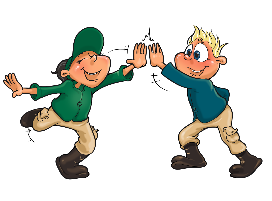 Ekstra opgave – tegn en streg mellem tallene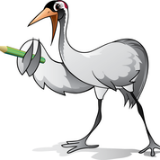 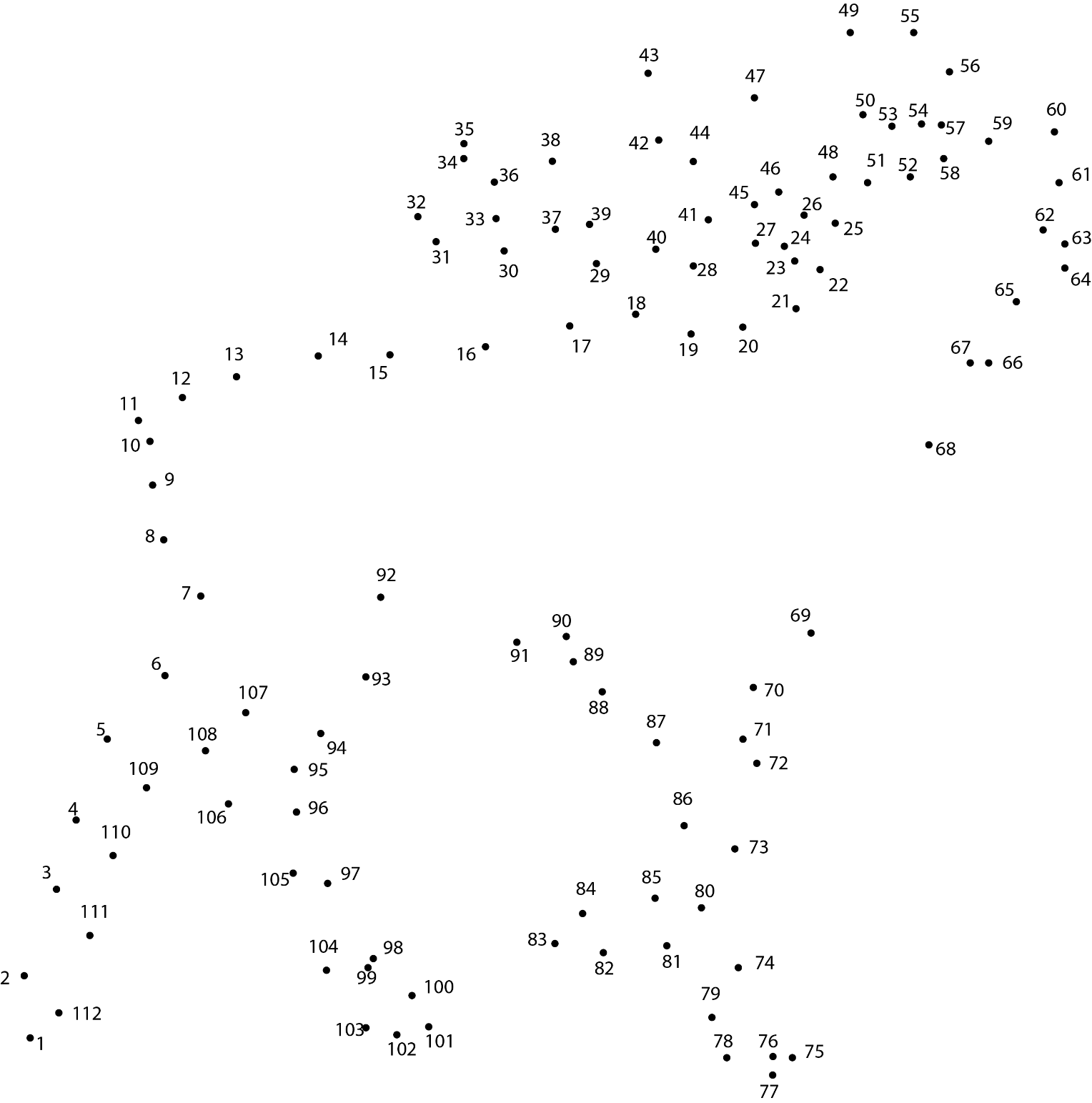 2345171519141Post 5:Post 15:Post 1: